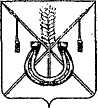 АДМИНИСТРАЦИЯ КОРЕНОВСКОГО ГОРОДСКОГО ПОСЕЛЕНИЯ КОРЕНОВСКОГО РАЙОНАПОСТАНОВЛЕНИЕот 29.12.2022 	   		                                     			  № 1753г. Кореновск Об утверждении ведомственной целевой программыКореновского городского поселения Кореновского района«Развитие водоотведения на территории Кореновского городского поселения Кореновского района на 2023-2025 года»В соответствии со статьей 179.3 Бюджетного кодекса Российской Федерации, постановлением администрации Кореновского городского поселения Кореновского района от 11 сентября 2018 года № 1152 «Об утверждении Порядка разработки, утверждения и реализации ведомственных целевых программ в Кореновском городском поселении Кореновского                     района», администрация Кореновского городского поселения Кореновского района п о с т а н о в л я е т:1. Утвердить ведомственную целевую программу Кореновского городского поселения Кореновского района «Развитие водоотведения на территории Кореновского городского поселения Кореновского района                     на 2023-2025 года» (прилагается).2. Финансово-экономическому отделу администрации Кореновского городского поселения Кореновского района (Пономаренко) предусмотреть финансирование расходов на реализацию указанной программы в                               2023-2025 годах из бюджета Кореновского городского поселения                 Кореновского района.3. Общему отделу администрации Кореновского городского                          поселения Кореновского района (Труханова) обеспечить размещение настоящего постановления на официальном сайте администрации Кореновского городского поселения Кореновского района в информационно- телекоммуникационной сети «Интернет».4. Контроль за выполнением настоящего постановления возложить                      на заместителя главы Кореновского городского поселения Кореновского              района, начальника отдела по гражданской обороне и чрезвычайным      ситуациям администрации Кореновского городского поселения                     Кореновского района С.Г. Чепурного.	5. Постановление вступает в силу со дня его подписания, но не ранее вступления в силу решения Совета Кореновского городского поселения Кореновского района от 23 ноября 2022 года № 347 «О бюджете Кореновского городского поселения Кореновского района на 2023 год и плановый период                        2024 и 2025 годов».Глава Кореновского городского поселенияКореновского района	                                                                       М.О. Шутылев ВЕДОМСТВЕННАЯ ЦЕЛЕВАЯ ПРОГРАММАКореновского городского поселения Кореновского района «Развитие систем водоотведения на территории Кореновского городского поселения Кореновского района на 2023-2025 годы»ПАСПОРТведомственной целевой программы Кореновского городского поселения Кореновского района«Развитие систем водоотведения на территории Кореновского городского поселения Кореновского района на 2023-2025 годы»1. Содержание проблемы, обоснование необходимости ее решения в рамках ведомственной целевой программы обоснование необходимости разработки программыВ соответствии со статьей 14 Федерального закона от 6 октября                        2003 года № 131-ФЗ «Об общих принципах организации местного самоуправления в Российской Федерации» к вопросам местного значения городского поселения в числе прочего относится организация в границах поселения водоснабжения и водоотведения в границах поселения.В соответствии с пунктом 4 статьи 8 Устава Кореновского городского поселения Кореновского района к вопросам местного значения поселения относится организация в границах поселения водоотведения.Реализация мероприятий программы решит вопросы снижения затрат на ликвидацию последствий аварий в системах водоотведения, улучшения состояния окружающей среды и санитарно-эпидемиологического благополучия, снятия социальной напряженности населения.2. Цель и задачи, целевые показатели ведомственной целевой программы, сроки ее реализацииПрограммными мероприятиями подлежат достижению следующие цели:бесперебойное, гарантированное удовлетворение потребности населения Кореновского городско поселения Кореновского района в безопасном водоотведении;сохранение окружающей среды и санитарно-эпидемиологического благополучия; повышение уровня инженерного обустройства и качества предоставления коммунальных услуг;   предупреждение возникновения аварий в системе водоотведения на территории Кореновского городского поселения Кореновского района. Срок реализации Программы – 2023-2025 годы.3. Перечень мероприятий ведомственной целевой программы4. Обоснование финансового обеспечения ведомственной целевой программыОбщий объем финансирования Программы на 2023-2025 годы составляет 300,00 тыс. рублей из средств бюджета Кореновского городского поселения Кореновского района.2023 год –100,00 тыс. рублей.2024 год –100,00 тыс. рублей.2025 год –100,00 тыс. рулей из средств бюджета Кореновского городского поселения Кореновского района. 5. Механизм реализации ведомственной целевой программы.Механизм реализации Программы предусматривает последовательное выполнение следующих мероприятий:определение объемов финансирования на реализацию мероприятий Программы за счет средств бюджета Кореновского городского поселения Кореновского района;разработка конкурсной документации на проведение работ;определение исполнителей программных мероприятий по итогам конкурсов, заключение муниципальных контрактов на ремонт канализационных сетей;Программные мероприятия могут быть скорректированы, изменены или дополнены по решению администрации Кореновского городского поселения Кореновского района. Конкретные объемы финансирования уточняются исходя из возможностей бюджета и с учетом оперативных данных о техническом состоянии канализационных сетей.6. Оценка эффективности реализации ведомственной целевой программыПриоритет в оценке эффективности Программы отдается показателям общественной эффективности, поскольку она позволяет наиболее полно оценить последствия от реализации программных мероприятий.Реализация Программы позволит решить важнейшие социально-экономические задачи: Повысить уровень инженерного обустройства на территории Кореновского городского поселения Кореновского района и качества предоставления коммунальных услуг на 1 %;Сохранить окружающую среду и санитарно-эпидемиологическое благополучие;Создать благоприятные условий для жизни и здоровья населения                            города Кореновска;Предупредить возникновение аварий в системе водоотведения на территории Кореновского городского поселения Кореновского района;Позволит произвести капитальный ремонт систем канализации на территории Кореновского городского поселения Кореновского района общей протяженностью 80 метров.Начальник отдела жилищно-коммунального хозяйства, благоустройства и транспортаадминистрации Кореновского городского поселения	Кореновского района	 		                               Ю.Н. ГребеневПРИЛОЖЕНИЕУТВЕРЖДЕНА постановлением администрацииКореновского городского поселенияКореновского районаот 29.12.2022 № 1753Наименование главного распорядителяАдминистрация Кореновского городского поселения Кореновского района. Разработчик ПрограммыОтдел жилищно-коммунального хозяйства, благоустройства и транспорта администрация Кореновского городского поселения Кореновского района.Исполнитель программы      Администрация Кореновского городского поселения Кореновского района.       Основание для разработки ведомственной целевой программыФедеральный закон от 6 октября 2003 года № 131-ФЗ «Об общих принципах организации местного самоуправления в Российской Федерации»;Федеральный закон от 7 декабря 2011 года № 416-ФЗ «О водоснабжении и водоотведении»;Устав Кореновского городского поселения Кореновского района.Цели ведомственной целевой программыБесперебойное, гарантированное удовлетворение потребности населения Кореновского городского поселения Кореновского района в безопасном водоотведении.Задачи ведомственной целевой программыОсновной задачей ведомственной целевой программы является бесперебойное, гарантированное удовлетворение потребности населения Кореновского городского поселения Кореновского района в безопасном водоотведении, сохранение высокого уровня инженерного обустройства, проведении комплекса мероприятий по ремонту объектов канализации.Перечень целевых показателей ведомственной целевой программыРеализация мероприятий ведомственной целевой программы предусматривает замену ветхих канализационных сетей протяженностью 80 метров (в три этапа), направлена на предупреждение возникновение аварий.Объемы и источники финансированияФинансирование осуществляется за счет средств бюджета Кореновского городского поселения Кореновского района в сумме: 300,00 тыс. рублей, в том числе:2023 год – 100,00 тыс. рублей;2024 год – 100,00 тыс. рублей;2025 год –100,00тыс. рублей.Сроки реализации Программы2023-2025 годы.№п/пНаименова-ниемероприятияГодреализацииСрокреализацииОбъем финансирования, тыс. руб.Объем финансирования, тыс. руб.Объем финансирования, тыс. руб.Объем финансирования, тыс. руб.Объем финансирования, тыс. руб.Показательрезультатареализации мероприятия№п/пНаименова-ниемероприятияГодреализацииСрокреализациивсегов разрезе источников финансированияв разрезе источников финансированияв разрезе источников финансированияв разрезе источников финансированияПоказательрезультатареализации мероприятия№п/пНаименова-ниемероприятияГодреализацииСрокреализациивсегофедеральныйбюджеткраевой бюджетместный бюджетвнебюджетные источникиПоказательрезультатареализации мероприятия1.Капитальный ремонт канализационной сети по улице Школьной  города Кореновска. (1-ый этап)2023Четвертый квартал 2023 года 100,00--100,00-В результате проведенных мероприятий будет произведен капитальный ремонт канализационной сети протяженностью 26,6 метров2.Капитальный ремонт канализационной сети по ул .Школьной в городе Кореновске. (2-ой этап)2024Четвертый квартал 2024 года100,00--100,00-В результате проведенных мероприятий будет произведен капитальный ремонт канализационной сети протяженностью 26,6 метров3.Капитальный ремонт канализационной сети по ул. Школьной в городе Кореновске. (3-ий этап)2025Четвертый квартал 2025 года100,00--100,00-В результате проведенных мероприятий будет произведен капитальный ремонт канализационной сети протяженностью 26,6 метроввсеговсего300,00--300,00-